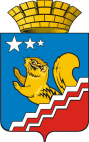 Свердловская областьГЛАВА ВОЛЧАНСКОГО ГОРОДСКОГО ОКРУГАпостановление  28.01.2013 год	      	                             		                                                      №         73г. ВолчанскОб утверждении Инвестиционной стратегии Волчанского городского округа на период до 2020 годаВ соответствии с Указом Губернатора Свердловской области от 14.11.2012 года № 862-УГ «Об утверждении Инвестиционной стратегии Свердловской области на период до 2020 года», руководствуясь Уставом Волчанского городского округа, ПОСТАНОВЛЯЮ:Утвердить Инвестиционную стратегию Волчанского городского округа на период до 2020 года (прилагается).Настоящее постановление разместить на сайте Волчанского городского округа в сети Интернет.Контроль за исполнением настоящего постановления возложить на главу Волчанского городского округа Вервейна А.В.Глава городского округа						       А.В. Вервейн							УТВЕРЖДЕНА							постановлением главы							Волчанского городского округа							от  28.01.2013  года №   73ИНВЕСТИЦИОННАЯ СТРАТЕГИЯ
ВОЛЧАНСКОГО ГОРОДСКОГО ОКРУГАНА ПЕРИОД ДО 2020 ГОДАг. Волчанск2013 годРаздел I. ВВЕДЕНИЕИнвестиционная стратегия Волчанского городского округа на период до 2020 года (далее – Стратегия) разработана в соответствии  с Указом Губернатора Свердловской области от 14.11.2012 года № 862-УГ «Об утверждении  Инвестиционной стратегии Свердловской области на период до 2020 года» и основывается на положениях ключевых документов Волчанского городского округа:Стратегия социально-экономического развития Волчанского городского округа на период до 2020 года, одобренная постановлением главы Волчанского городского округа от 20.03.2009 года № 185 «О Стратегии социально-экономического развития Волчанского городского округа на период до 2020 года»;Программа социально-экономического развития Волчанского городского округа на 2011-2013 годы, утвержденная Решением Волчанской городской Думы от 25.11.2010 года № 111 «Об утверждении Программы социально-экономического развития Волчанского городского округа на 2011-2013 годы» с Решением Волчанской городской Думы от 24.02.2012 года № 15 «О внесении изменений в Программу социально-экономического развития Волчанского городского округа на 2011-2013 годы».Цель разработки Стратегии – определение направлений инвестиционной политики Волчанского городского округа на период до 2020 года для обеспечения динамичного развития экономики в долгосрочной перспективе и повышения благосостояния граждан Волчанского городского округа.Для достижения этой цели в Стратегии:Поставлены цели инвестиционной политики Волчанского городского округа и определены показатели их достижения;Проведена оценка экономического и инвестиционного потенциала Волчанского городского округа;Сформирован перечень мероприятий и механизмов реализации Стратегии.Раздел II. ОЦЕНКА ЭКОНОМИЧЕСКОГО ПОТЕНЦИАЛА И ИНВЕСТИЦИОННОЙ ПРИВЛЕКАТЕЛЬНОСТИ ВОЛЧАНСКОГО ГОРОДСКОГО ОКРУГА Глава 1. Уровень социально-экономического развития Волчанского городского округаПромышленный потенциал городаЗа 9 месяцев 2012 года оборот организаций в Волчанском городском округе по полному кругу составил 3013,0 млн. рублей. Экономика Волчанского городского округа носит «индустриальный» характер. На долю обрабатывающего производства приходится 69,2 % всего оборота, в то время как в обороте по Северному управленческому округу доля обрабатывающих производств составляет  46,9 %, на долю обрабатывающих производств в области приходится 27,7 % валового регионального продукта.Обрабатывающее производство в Волчанском городском округе представлено Волчанским механическим заводом – филиалом открытого акционерного общества «Научно-производственная корпорация «Уралвагонзавод». Для дальнейшего развития этой высокотехнологичной отрасли необходимо наращивание объемов производства, минимизация издержек.Потребительский рынокВысокая доля городского населения Волчанского городского округа (97,0 % от общей численности населения), близость более крупных промышленных городов (Североуральск, Краснотурьинск, Серов) являются стимулом для развития потребительского рынка на территории.Общий объем розничного товарооборота Волчанского городского округа за 9 месяцев составил 324,6 млн. рублей – 32,3 тысячи рублей на душу населения.Финансовый секторНесмотря на достаточное развитие банковского сектора в близлежащих территориях, в Волчанском городском округе остается проблемой вопросы вложения инвестиций со стороны частных инвесторов.Развитие малого и среднего предпринимательстваВ Волчанском городском округе малое и среднее предпринимательство получает достаточное развитие, что создает определенный уровень сервиса для населения.За 9 месяцев 2012 года количество индивидуальных предпринимателей на территории увеличилось на  15 процентов к уровню прошлого года. Среди предприятий малого и среднего бизнеса преобладают предприятия оптовой и розничной торговли.11,3 процента от общей численности экономически активного населения (657 человек) трудится в сфере предпринимательства.Стратегическим направлением развития малого и среднего предпринимательства является создание предприятий, ориентированных на внутренний спрос (сфера услуг).Система подготовки высококвалифицированных кадров Система образования Волчанского городского округа – это развитая сеть образовательных учреждений муниципальной собственности.  В нее входят 8 учреждений с численностью контингента 2232 человек, в том числе:2 дошкольных образовательных учреждения с численностью контингента 564 человека;3 общеобразовательных учреждения с численностью обучающихся 1013 человек;3 учреждения дополнительного образования с количеством учащихся 655 человек.Минерально-сырьевые ресурсыВолчанский городской округ обладает минерально-сырьевой базой. В  Северно-Управленческом округе это единственная территория по добыче бурого угля открытым способом.  Так же восточный борт угольного разреза целиком состоит из известняков, глины, аргиллита, опоки, бокситов, песка.В то же время прогнозируется истощение и выработка разведанных месторождений бурого угля, что требует активизации усилий администрации, региональных структур и бизнеса по разработке новых проектов.Развитие транспортной структурыЖелезнодорожный транспорт. На территории Волчанского городского округа осуществляет свою деятельность станция Лесная Волчанка – структурное подразделение Нижнетагильского отделения Свердловской железной дороги – филиал ОАО «РЖД». Грузооборот за 9 месяцев 2012 года составил 13109 вагонов. Автомобильный транспорт.  По территории Волчанского городского округа проходит 1 областная трасса. Инфраструктура автомобильного транспорта представлена:автомобильными дорогами общего пользования регионального значения, общая площадь земельного участка под которыми (автомобильная дорога Серов-Североуральск) - 27,85 Га;автомобильными дорогами общего пользования местного значения, включая улично-дорожную сеть населенных пунктов – 80,2 километра.Телекоммуникации. Достаточно высокими темпами растет число пользователей  сети Интернет, возрастает доля предприятий и организаций, имеющий свои каталоги и сайты, повышается технический уровень сетевых ресурсов, улучшается их информационное наполнение. Продолжается внедрение цифрового телевидения.Территориальное развитиеВолчанский городской округ имеет долю собственных доходов в общем объеме доходов местного бюджета менее 50 процентов. Отсутствие средств на подготовку инвестиционных проектов не позволяет самостоятельно привлечь на территорию инвесторов, создавать рабочие места и развивать инфраструктуру.Наблюдается сокращение численности постоянного населения. Одной из причин этого процесса является вынужденная миграция населения в соседние территории в целях улучшения условий работы и жизни. Волчанский городской округ – территория с низким экономическим потенциалом, нет возможности предоставить необходимое количество рабочих мест, достойный уровень заработной платы и высокий уровень жизни.Эффективным способом достижения вышеперечисленных параметров могут стать инфраструктурные проекты, способные обеспечить опережающий экономический рост, привлечение инвестиций, создание новых рабочих мест. Развитая инфраструктура в перспективе значительно повысит инвестиционную привлекательность Волчанского городского округа и, как следствие, создаст основу устойчивого роста благосостояния населения.Эффективность органов муниципальной властиОрганы местного самоуправления Волчанского городского округа и муниципальные учреждения и предприятия ориентированы на улучшение делового и инвестиционного климата. Необходимо создавать стимулы для улучшения условий веления бизнеса. В Комитете по управлению имуществом Волчанского городского округа приобретена Программа для создания информационной базы о земельных участках и имуществе, находящихся в муниципальной собственности, и их разрешенном использовании. Это позволить более оперативно координировать информацию для инвесторов.Оценка составляющих инвестиционного климата в Волчанском городском округеПроведенная оценка факторов инвестиционной привлекательности Волчанского городского округа позволила выявить ключевые направления по устранению существующих слабых сторон и преодолению угроз внешней среды (прилагается):Использование сильных сторон Волчанского городского округа для реализации возможностей внешней среды (SO – направление) предполагает:позиционирование Волчанского городского округа как площадки для размещения новых производств, выпуска товаров с низкой долей транспортных затрат в себестоимости, развитие транспортного комплекса.Использование сильных сторон для преодоления угроз (ST – направление) предполагает:координацию инвестиционных программ ресурсоснабжающих организаций для снижения затрат инвесторов на топливно-энергетические ресурсы.Использование возможностей внешней среды для устранения слабых сторон (WO – направление) возможно через привлечение областного финансирования для формирования современной инвестиционной, транспортной и социальной инфраструктуры.Минимизация слабых сторон инвестиционного климата для предотвращения возможных угроз (WT – направление) возможна за счет:формирования площадок, обеспеченных инженерной и транспортной инфраструктурой;долевого финансирования проектов за счет средств областного бюджета с целью снижения затрат инвестора на строительство объектов инженерной и транспортной инфраструктуры.Раздел III. ПРОЦЕССЫ, ОПРЕДЕЛЯЮЩИЕ ИНВЕСТИЦИОННУЮ ПОЛИТИКУ ВОЛЧАНСКОГО ГОРОДСКОГО ОКРУГА В ДОЛГОСРОЧНОЙ ПЕРСПЕКТИВЕМинистерством экономики Свердловской области в рамках Сценарных условий инвестиционной политики Свердловской области на  период до 2020 года определены тенденции долгосрочного социально-экономического развития.  В качестве цельного варианта долгосрочного прогноза рассматривается умеренно-оптимистический вариант развития экономики, который характеризуется усилением инвестиционной направленности экономического роста. Он опирается на создание современной транспортной инфраструктуры и конкурентоспособного сектора высокотехнологических производств и экономики знаний наряду с модернизацией энерго-сырьевого комплекса. Отмеченные тенденции легли в основу ориентиров инвестиционной политики Волчанского городского округа:необходимостью преодоления ограничений в инфраструктурных отраслях;сокращением населения в трудоспособном возрасте в сочетании с усилением дефицита квалифицированных рабочих и инженерных кадров.Раздел IV. ЦЕЛИ И ЗАДАЧИ ИНВЕСТИЦИОННОЙ ПОЛИТИКИ ВОЛЧАНСКОГО ГОРОДСКОГО ОКРУГА НА ПЕРИОД ДО 2020 ГОДАСтратегическая цель инвестиционной политики Волчанского городского округа на период до 2020 года – создание максимально комфортных условий для старта и ведения бизнеса на территории Волчанского городского округа, а также формирование эффективной системы привлечения инвестиций и сопровождения инвестиционных проектов.В отношении отдельных факторов, влияющих на инвестиционную привлекательность Волчанского городского округа, целями инвестиционной политики Волчанского городского округа являются:в сфере качества инвестиций.Привлекаемые в экономику Волчанского городского округа инвестиции должны быть направлены на достижение ориентиров долгосрочного социально-экономического развития Волчанского городского округа:повышения уровня и качества жизни населения;развитие инфраструктуры, развитие высокотехнологичного производства, повышение конкурентоспособности произведенных товаров  и услуг;в сфере развития потребительского рынка, развития малого и среднего предпринимательства:повышение конкурентоспособности действующих промышленных предприятий;развитие высокотехнологичных производств;создание условий для наиболее полного удовлетворения спроса жителей на потребительские товары, услуги общественного питания и бытовые услуги по доступным ценам при обеспечении качества и безопасности их приобретения и потребления;содействие развитию субъектов малого и среднего предпринимательства Волчанского городского округа для повышения их конкурентоспособности;в сфере сохранения природных систем:обеспечение благоприятного состояния окружающей среды, рационального природопользования;в сфере развития инфраструктурного комплекса:наличие доступной инфраструктуры для размещений производственных и иных объектов инвесторов;в сфере развития человеческого капитала:осуществление профессиональной подготовки и переподготовки по специальностям, соответствующим потребностям инвесторов;в сфере повышения эффективности органов муниципальной власти:поддержка инвестиционных проектов.Раздел V. ОТРАСЛЕВЫЕ И ТЕРРИТОРИАЛЬНЫЕ ПРИОРИТЕТЫ ИНВЕСТИЦИОННОЙ ПОЛИТИКИ ВОЛЧАНСКОГО ГОРОДСКОГО ОКРУГАРеализация целей инвестиционной политики Волчанского городского округа, сформулированных в разделе IV настоящей Стратегии, должна осуществляться в соответствии со следующими отраслевыми и территориальными приоритетами инвестиционного развития Волчанского городского округа.Отраслевые приоритеты инвестиционного развития Волчанского городского округа:Формирование базы для модернизации промышленного комплекса и экономики должно быть обеспечено:в машиностроительном комплексе – за счет создания современных высокотехнологичных наукоемких производств, основанных на «экономике знаний», увеличивающих производительность труда;в лесопромышленном комплексе – за счет внедрения безотходных технологий деревообработки.Развитие сферы услуг:в социальной сфере: поддержка социально не защищенных граждан; содействие активизации предпринимательской  деятельности в социальной сфере;в сфере здравоохранения: повышение качества и доступности медицинской помощи, улучшение на этой основе показателей здоровья населения, рост средней продолжительности жизни и снижение смертности;в области образования – обеспечение условий доступности качественного общего образования, в целях повышения качества жизни человека; в области жилищной политики – создание условий роста предложений на рынке жилья, выведение из существующего жилищного фонда ветхого жилья, активизация развития малоэтажного жилищного строительства.Реализация инвестиционных проектов, направленных на снижение антропогенного воздействия на окружающую природу.В целях обеспечения комфортной среды обитания населения Волчанского городского округа ориентирована на реализацию инвестиционных проектов, направленных на:обеспечение населения питьевой водой стандартного качества;улучшение качества окружающей среды (использование экологически безопасных видов топлива, снижение объемов выбросов загрязняющих веществ в атмосферный воздух, сбросов загрязненных сточных вод в водные объекты, размещения отходов);рациональное использование природных ресурсов (внедрение энерго-, ресурсосберегающих технологий).Территориальные приоритеты инвестиционной политики Волчанского городского округаВ Свердловской области определены 4 группы территорий по своему развитию: «Территории роста»; «Территории стабильного развития»; «Территории потенциального развития»; «Территории ограниченного развития». Проведенная оценка демографического, экономического, ресурсного и инфраструктурного потенциалов развития Волчанского городского округа определила отношение территории к 3 группе – «Территория ограниченного развития». Данные территории развиваются темпами ниже достигнутого уровня среднеобластного развития. Однако имеют перспективы для дальнейшего развития, обусловленные наличием природных и (или) земельных ресурсов. Инвестиционная политика Свердловской области в отношении этой группы будет направлена на создание инвестиционной структуры для ускорения темпов экономического развития.Раздел VI. МЕХАНИЗМЫ РЕАЛИЗАЦИИ ИНВЕСТИЦИОННОЙ СТРАТЕГИИ ВОЛЧАНСКОГО ГОРОДСКОГО ОКРУГА НА ПЕРИОД ДО 2020 ГОДА И УПРАВЛЕНИЕ ИЗМЕНЕНИЯМИНастоящая Стратегия реализуется во взаимосвязи с Программой социально-экономического развития Волчанского городского округа.Механизмами реализации настоящей Стратегии являются:Муниципальные целевые программы, содержащие  увязанный по задачам, ресурсам и срокам комплекс производственных, социально-экономических, организационно-хозяйственных и других мероприятий, обеспечивающих эффективное решение системных проблем в области экономического, экологического, социального и культурного развития Волчанского городского округа.Участниками реализации Стратегии являются хозяйствующие субъекты, осуществляющие (планирующие осуществлять) деятельность на территории Волчанского городского округа, территориальные органы исполнительной государственной власти, органы местного самоуправления Волчанского городского округа, органы государственной власти Свердловской области, общественные объединения и другие организации.Комплексное управление реализацией Стратегии осуществляет администрация Волчанского городского округа, которая:Определяет эффективные способы достижения стратегических целей инвестиционной политики Волчанского городского округа;Предлагает объемы финансирования мероприятий на очередной финансовый год и на весь период реализации настоящей Стратегии;Координирует работу исполнителей мероприятий настоящей Стратегии;Определяет приоритеты, принимает меры по привлечению средств из внебюджетных источников для финансирования настоящей Стратегии.Разработчики муниципальных целевых программ предусматривают мероприятия по улучшению инвестиционного климата в Волчанском городском округе при разработке и исполнении соответствующих муниципальных целевых программ, участвуют в выполнении мероприятий настоящей Стратегии. Персональную ответственность за выполнение мероприятий настоящей Стратегии и достижение целевых  значений плановых показателей несут руководители органов местного самоуправления, муниципальных учреждений и хозяйствующих субъектов в соответствии с планом мероприятий по реализации настоящей Стратегии (прилагается).Мониторинг реализации настоящей Стратегии осуществляет экономический отдел администрации Волчанского городского округа.Экономический отдел администрации Волчанского городского округа во взаимодействии с ответственными лицами формирует и ежегодно актуализирует укрупненный план-график реализации мероприятий настоящей Стратегии, а также осуществляет оценку организационных и финансовых ресурсов, необходимых для реализации данных мероприятий.												УТВЕРЖДЕНА												постановлением главы												Волчанского городского округа												от 28.01.2013  года №  73SWOT-матрица оценки факторов, влияющих на инвестиционную привлекательность Волчанского городского округаУТВЕРЖДЕНА												постановлением главы												Волчанского городского округа												от  28.01.2013  года №  73Система целей Инвестиционной стратегии Волчанского городского округа на период до 2020 года и показатели их достиженияУТВЕРЖДЕН												постановлением главы												Волчанского городского округа												от  28.01.2013  года №  73План мероприятий по реализации Инвестиционной стратегии Волчанского городского округа на период до 2020 годаСПИСОКиспользуемых сокращенийВГО – Волчанский городской округ;млн. – миллионов;МКУ «УГХ» - муниципальное казенное учреждение «Управление городского хозяйства»;ЖКХ – жилищно-коммунальное хозяйство;га – гектар;% - процентов;ОЦП – областная целевая программа;МЦП – муниципальная целевая программа;ОАО – открытое акционерное общество;МУП – муниципальное унитарное предприятиеКонкурентные стороны (сильные стороны)Внутренние сдерживающие факторы (слабые стороны)Природные ресурсы для организации на территории округа новых видов экономической деятельности (строительная индустрия);Близость к формируемому автодорожному коридору «Пермь – Серов – Мансийск – Сургут – Нижневартовск – Томск»;Близость к формируемому туристко-рекреационному кластеру Северного Урала «Уральский меридиан»;Возможности для развития мясного и мясо-молочного животноводства.Специализация на добывающем производстве с невозобновляемыми и ограниченными источниками сырья;Неблагоприятная демографическая ситуация и напряженность на рынке труда;Слабая диверсификация экономики города;Разобщенность частей города (Северная, Южная);Минимальные возможности для профессиональной реализации жителей города;Высокий износ жилого фонда, объектов социальной (коммунальной) инфраструктуры;Низкая бюджетная обеспеченность собственными доходами.Возможности внешней средыУгрозы со стороны внешней средыПривлечение федерального и областного финансирования в рамках участия в областных программах;Повышение открытости и инвестиционной привлекательности Свердловской области.Появление конкурентов в соседних регионах в сфере производства;Сокращение программ поддержки занятости;Конкуренция со стороны других муниципальных образований за трудовые ресурсы.№ п/пФактор инвестиционной привлекательностиНаименование целиПоказатель достижения цели Порядок предоставления показателей123451Достижение главной стратегической цели инвестиционной политики Волчанского городского округаФормирование условий для привлечения инвестиций и сопровождения инвестиционных проектовГодовой объем инвестиций в основной капитал – 64,3 млн. рублей (2020 год);Годовой объем инвестиций в основной капитал на душу населения – 6348 рублей на человека (2020 год)По прогнозным данным предприятий и организаций2Развитие промышленных и потребительских рынков,развитие малого и среднего предпринимательстваПовышение конкурентоспособности действующих промышленных предприятийОбъем отгруженной продукции в промышленности – 6123,35 млн. рублей (2020 год)По прогнозным данным промышленных предприятий3Развитие промышленных и потребительских рынков,развитие малого и среднего предпринимательстваСоздание условий для наиболее полного удовлетворения спроса жителей Волчанского городского округа на Оборот розничной торговли – 926,7 млн. рублей (2020 год)По прогнозным данным отдела потребительского рынка и услуг администрации ВГО 123454потребительские товары, услуги общественного питания и бытовые услуги по доступным ценам при обеспечении качества и безопасности их приобретения и потребления5Содействие развитию субъектов малого и среднего предпринимательства Волчанского городского округа для повышения их конкурентоспособностиКоличество субъектов малого и среднего предпринимательства в Волчанском городском округе – 337 (в 2015 году)6Сохранение природных системОбеспечение благоприятного состояния окружающей среды, рационального природопользования100 –процентное обеспечение жителей города питьевой водой стандартного качестваПо данным МКУ «Управление городского хозяйства»7Развитие инфраструктурного комплексаНаличие доступной инфраструктуры для размещения производственных и иных объектов инвесторовПредоставление не менее 5 промышленных площадок, обустроенных объектами транспортной и инженерной инфраструктуры, площадью – 54,81 га (в 2014 году)По данным отдела ЖКХ, строительства и архитектуры администрации ВГО123458Развитие человеческого капиталаОсуществление профессиональной подготовки и переподготовки по специальностям, соответствующим потребностям инвесторовУвеличение доли занятых в экономике, прошедших за отчетный год обучение по программа непрерывного образования (включая повышение квалификации, переподготовку), в общей численности занятых в экономике до 5 % По данным мониторинга, проводимым экономическим отделом администрации ВГО9Повышение эффективности органов муниципальной властиПоддержка инвестиционных проектовСодействие в государственной поддержке долевого финансирования инвестиционных проектов (к 2015 году)По результатам мониторинга, проводимым Министерством экономики Свердловской  области № п/пНаименование мероприятияВзаимосвязь с целями СтратегииСроки реализации, годыОценка стоимости реализации мероприятия за счет средств местного и областного*  бюджета по годам, миллионов рублейОценка стоимости реализации мероприятия за счет средств местного и областного*  бюджета по годам, миллионов рублейОценка стоимости реализации мероприятия за счет средств местного и областного*  бюджета по годам, миллионов рублейОценка стоимости реализации мероприятия за счет средств местного и областного*  бюджета по годам, миллионов рублейКритерии успеха применения мероприятияОтветственный исполнитель№ п/пНаименование мероприятияВзаимосвязь с целями СтратегииСроки реализации, годы2012 год2013 год2014 год2015 годКритерии успеха применения мероприятияОтветственный исполнитель12345678910Мероприятия, предусмотренные муниципальными целевыми программамиМероприятия, предусмотренные муниципальными целевыми программамиМероприятия, предусмотренные муниципальными целевыми программамиМероприятия, предусмотренные муниципальными целевыми программамиМероприятия, предусмотренные муниципальными целевыми программамиМероприятия, предусмотренные муниципальными целевыми программамиМероприятия, предусмотренные муниципальными целевыми программамиМероприятия, предусмотренные муниципальными целевыми программамиМероприятия, предусмотренные муниципальными целевыми программамиМероприятия, предусмотренные муниципальными целевыми программами1Участие в ОЦП «Развитие агропромышленного комплекса и сельских населенных пунктов Свердловской области («Уральская деревня») от 27.10.2011 года № 1453-ППСтрока 3 системы целей2012-2015 годы3,9*4,13*4,36*4,71*Критерии успеха соответствуют целевым показателям и индикаторам областной целевой программыОАО «Волчанское»2МЦП «Поддержка и развитие малого предпринимательства в ВГО» от 03.08.2011 года № 443Строка 5 системы целей2012-2015 годы0,1190,1120,1020,102Критерии успеха соответствуют целевым показателям и индикаторам  МЦПОтдел потребительского рынка и услуг  администрации ВГО123456789103МЦП «Охрана окружающей среды на территории ВГО» от 21.09.2012 года № 564Строка 6 системы целей2013-2015 годы0,6730,30,330,33Критерии успеха соответствуют целевым показателям и индикаторам  МЦПМКУ «УГХ»4МЦП «Чистая вода» от 25.10.2012 года № 693Строка 6 системы целей2013-2016 годы0,1572,82,5Критерии успеха соответствуют целевым показателям и индикаторам  МЦПМКУ «УГХ»МУП «Водоканал»5МЦП «Информационная система обеспечения градостроительной деятельности ВГО» от 14.09.2012 года № 548Строка 7 системы целей2013 год0,6Критерии успеха соответствуют целевым показателям и индикаторам  МЦПОтдел ЖКХ, строительства и архитектуры администрации ВГО6Программа ВГО по реализации национальной образовательной инициативы «Наша новая школа» от 29.05.2012 года № 309Строка 8 системы целей2012-2015 годы3,22,4В пределах текущего финансированияВ пределах текущего финансированияКритерии успеха соответствуют целевым показателям и индикаторам  МЦПОтдел образования Волчанского городского округа